GRILLE DE PRESENTATION D'UNE SEQUENCE« PAF 2015-2016 – Préparer les élèves à l'acquisition des méthodes»TITRE DE LA SEQUENCE : Comment et pourquoi s'informer ?I. OBJECTIFS ET COMPÉTENCES II. PRÉPARATION MATÉRIELLE ET DOCUMENTS DISTRIBUES- Matériel nécessaire (salle informatique, vidéoprojecteur, Smartphones, tablettes du lycée ou personnelles,…) : - Organisation de la classe (îlots, rang d’oignons,…) : - Liste des documents distribués aux élèves en précisant leur nature (textes, vidéos, présentation PowerPoint, questionnaire,…) pour le travail à la maison : III. DÉMARCHE ET MODE DE FONCTIONNEMENT1ère ES2 : Savoir utiliser les médias :Comment et pourquoi s’informer ?TRAVAIL MENE EN COLLABORATION AVEC LE PROFESSEUR DOCUMENTALISTEPrésentation de la séance :Pour les TPE, pour des exposés ou  plus tard, lors de vos études supérieures, il est important de mener efficacement vos recherches en utilisant les différents médias. 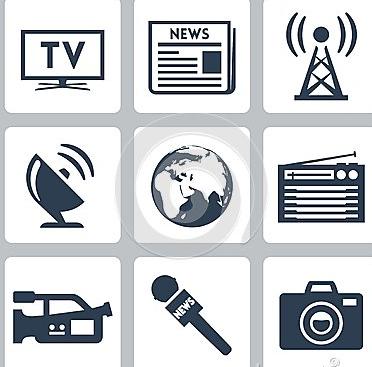 Mais connaissons-nous vraiment tous les médias qui nous entourent ? Comment les utiliser pour mener à bien des recherches ou encore réaliser une revue de presse ou une veille ?Etape ❶ : Brain storming  avec la classe, et construction d’une « carte mentale » des médias par groupe de 3 à l’aide du logiciel Xmind Etape ❷ : Mise en place (par groupe de 3) d’une veille sur toute l’annéeConsignes : par groupe de 3, il s’agit de choisir deux médias dans la carte. Durant une semaine selon le planning établi en classe, vous allez devoir réaliser « une veille » et comparer la façon dont les deux médias ont traité les faits d’actualité :-Ont-ils mis en avant les mêmes faits ?-Lesquels étaient mis en avant et comment ?-quelles illustrations ont-ils choisi ? Quelle présentation ?-quelles sources ont-ils privilégiées ?-intérêts et limites de chaque média utilisé-regard critique sur leurs façons de traiter ces faits Votre travail sera présenté à l’oral chaque fin de mois et vous pourrez utiliser un diaporama ou autre supportDocuments annexesDocument : Intérêt et limites des différents médias : regard « critique » sur la façon de faire des recherchesDocument : un exemple possible de carte mentale des médias ( avec le logiciel X mind, possibilité d’utiliser bubbl.us)Carte mentale : http://ses.ac-besancon.fr/wp-content/uploads/sites/35/2015/04/1ES-AP-Comment-s-informer_carte-des-m%C3%A9dias.pdf - Niveau de classe concerné : 1ère ES- Partie du programme concernée : - Partie du programme concernée : -Compétences ou Notions abordées : Trier, collecter des informations dans les médiasRéaliser une carte mentale représentant tous les médias utilisablesRéaliser une « veille  »Regard critique (intérêts et limites) sur les médias Trier, collecter des informations dans les médiasRéaliser une carte mentale représentant tous les médias utilisablesRéaliser une « veille  »Regard critique (intérêts et limites) sur les médias Trier, collecter des informations dans les médiasRéaliser une carte mentale représentant tous les médias utilisablesRéaliser une « veille  »Regard critique (intérêts et limites) sur les médias Trier, collecter des informations dans les médiasRéaliser une carte mentale représentant tous les médias utilisablesRéaliser une « veille  »Regard critique (intérêts et limites) sur les médias Trier, collecter des informations dans les médiasRéaliser une carte mentale représentant tous les médias utilisablesRéaliser une « veille  »Regard critique (intérêts et limites) sur les médias - Durée de la séquence : 1hTemps à la maison :Temps à la maison :Temps en classe :Temps en classe :Au total :- Durée de la séquence : 1hTravail de recherche pour faire une veille ou une revue de presse, en groupeTravail de recherche pour faire une veille ou une revue de presse, en groupe1h1hNature du documentTitre du documentConsigne de la séance (word)Carte mentale (logiciel X mind)Intérêts et limites de chaque média (word)- Présentation de la situation aux élèves (enjeu de la séance) : référence au contexte (activités situées en amont) : Oui/Non, temps estimé :-Comment et pourquoi s’informer ?-Comment utiliser les médias pour réaliser des recherches documentaires efficacement (au lycée et dans le supérieur)-S’interroger sur les limites et intérêts de chaque média -répertorier les médias dans une carte mentale-créer une veille - La séance s'inscrit-elle dans une progression ? dans un projet ? Oui/Non. Si oui, lequel ?Progression : Par groupe de 3, durant une semaine, les élèves choisissent deux médias différents de la carte construite et réalisent «  une veille » en comparant la façon dont les deux médias traitent les informations- Y a-t-il une trace écrite ? Oui/Non. Si oui, sous quelle forme ? Oui, la veille est présentée sous forme de diaporama- Y a-t-il une évaluation ? Oui/Non. Si oui, sous quelle forme ? de quel type ? Oui : passage à l’oral selon un planning défini à l’avance par le professeur- Y a-t-il alternance durant les différentes phases de la séquence ? (Travail individuel, collectif, en groupe ?)IntérêtslimitestélévisionPresse papierAgences de presseinternet……………